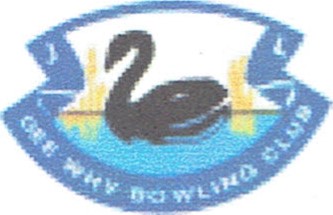 BLACK SWAN FOURS CARNIVALDEE WHY WOMEN'S BOWLING CLUB223 Fisher Rd Dee WhyFRIDAY 25th February 2022  -  ENTRY FEE : $60 per team of fourEntries close 18th February or when filled. Limited to 28 teams Avoid disappointment — get your entries and payment in earlyProudly Sponsored by Swannies at Dee WhyMorning Tea at 8.30am,  Play Commences at 9.00amNo picnic lunch. Lunch purchased at Swannies after 2nd game. Orders can be placed before commencement of play.Conditions of Play3 games of 9 endsComposite teams accepted3 points for a win, 1 point for each end, 1 pt for a drawPlayers to attend wet or fine — no refunds. Rain day 12th MarchSend entries with cheque to The Secretary Dee Why Bowling Club PO Box 128 Dee Why 2099 orEFT DY Bowling Club BSB 633-000 alc 125111922Use skip's name and club as referenceEmail team to Sue Marshall sootoo@hotmail.com I ph 0410 396 9952022 Dee Why Black Swan Fours Entry FormSkip………………………………………………………Third    ………………………..……….Second …………………………………………..      Lead …………………………………………….                           Skip phone no/Email address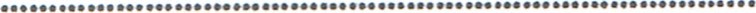 	              Paid by Cheque/BSB /cash  Date: ………………………………………………..